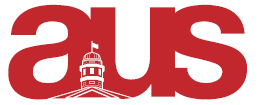 President Report to Legislative CouncilJuneFrosh Coordinated with the VP Social, Kim Yang, on frosh. Provided support when needed and helped her navigate bureaucratic obstacles. Summer ProjectsGot access for the executives to use hdrive and submitted requests for report access. Liaised with departments Coordinated with IT to renew all executive and department emails Activated an email account for Haidee, our VP Services Miscellaneous Provided documentation to Stefan, our VP Finance, as he conducted the audit. Respectfully submitted,Jamal Tarrabain President 